

Słupsk dnia,  06 października 2021 r.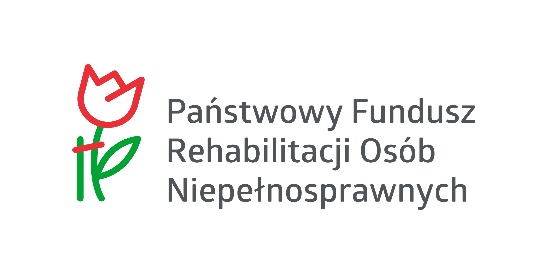 Centrum Usług Społecznych Gminy Słupsk, 

ZAPYTANIE OFERTOWE 
Centrum Usług Społecznych Gminy Słupsk zaprasza do złożenia oferty na zakup i dostawę 
środków ochrony osobistej w postaci maseczki medycznej jednorazowego użytku TYP II pakowanych w paczkach po 50 szt. oraz płynu do dezynfekcji o pojemności 250 ml z dozownikiem.
I. ZamawiającyCentrum Usług Społecznych Gminy Słupsk, ul. Obrońców Wybrzeża 2a, 76-200 Słupsk, NIP: 839-19-95-071, tel. 59 842 84 02, fax.  59 842 84 02 , e mail: cus@gminaslupsk.pl 
II. Tryb udzielenia zamówienia 
Postępowanie wyłączone z zakresu stosowania ustawy Prawo zamówień publicznych na podstawie art. 46c ustawy z dnia 5 grudnia 2008 r. o zapobieganiu oraz zwalczaniu zakażeń i chorób zakaźnych u ludzi (Dz.U. z 2020 poz. 1845 z późn. zm.) oraz na podstawie art. 6a ustawy z dnia 2 marca 2020 r. o szczególnych rozwiązaniach związanych z zapobieganiem, przeciwdziałaniem i zwalczaniem COVID-19, innych chorób zakaźnych oraz wywołanych nimi sytuacji kryzysowych. (Dz.U. z 2020 poz. 1842 z późn. zm.).III. Przedmiot zamówienia
1. Przedmiot zamówienia obejmuje zakup i dostawę do siedziby zamawiającego środków ochrony osobistej:a) maseczek medycznych jednorazowego użytku TYP II w ilości 35 500 sztuk w 
kartonikach po 50 szt. – łącznie 710 kartoników, w związku z COVID-19 na potrzeby osób niepełnosprawnych z terenu Gminy Słupsk ze środków Państwowego Funduszu Rehabilitacji Osób Niepełnosprawnych  w ramach Modułu IV programu „Pomoc osobom niepełnosprawnym poszkodowanym w wyniku żywiołu lub sytuacji kryzysowych wywołanych chorobami zakaźnymi”.
Cechy produktu: maska medyczna typ II zgodnie z normą PN-EN 14683:2019, niejałowa/niesterylizowana, rozmiar uniwersalny, 3 warstwy włókniny polipropylenowej nie uczulającej i nie podrażniającej (warstwa środkowa wykonana z białej włókniny filtracyjnej w technologii meltblown - 25 ± 2 g/m2), mocowanie na gumki, wkładka modelująca na nos, 
posiada deklarację zgodności CE (dyrektywa 93/42/EWG) oraz zgłoszenie do Urzędu Rejestracji Produktów Leczniczych, pakowane w kartonikach po 50 sztuk, z wygodnym podajnikiem.b)  płynu do dezynfekcji 250 ml z dozownikiem w ilości 177 500 ml w pojemnikach po 250 ml  – łącznie 710 pojemników, w związku z COVID-19 na potrzeby osób niepełnosprawnych z terenu Gminy Słupsk ze środków Państwowego Funduszu Rehabilitacji Osób Niepełnosprawnych  w ramach Modułu IV programu „Pomoc osobom niepełnosprawnym poszkodowanym w wyniku żywiołu lub sytuacji kryzysowych wywołanych chorobami zakaźnymi”.                   Cechy produktu: posiada właściwości bakteriobójcze, grzybobójcze, prątkobójcze i wirusobójcze,                         zarejestrowany jako produkt biobójczy, deklaracja zgodności na zgodność z wymaganiami                       Rozporządzenia Ministra Zdrowia z dnia 17 lutego 2016 r. w sprawie wymagań zasadniczych oraz                   procedur oceny zgodności wyrobów medycznych (Dz. U. poz. 211) albo deklaracja zgodności z                      wymaganiami dyrektywy 93/42/EWG, albo deklaracja zgodności z wymaganiami rozporządzenia(UE) 2017/745, gotowy do użycia deklaracja zgodności na zgodność z wymaganiami Rozporządzenia Ministra Zdrowia z dnia   17 lutego 2016 r. w sprawie wymagań zasadniczych oraz procedur oceny zgodności wyrobów medycznych (Dz. U. poz. 211) albo deklaracja zgodności z wymaganiami dyrektywy 93/42/EWG, albo deklaracja zgodności z wymaganiami rozporządzenia (UE) 2017/745, oznakowanie znakiem CE, produkt gotowy do użytku.

IV. Warunki uczestnictwa w postępowaniu
1. W postępowaniu może wziąć udział wykonawca, który:          
1.1. zaoferuje produkt zgodny z opisem przedmiotu zamówienia – prześle specyfikację techniczną ze zdjęciem oferowanego produktu w języku polskim oraz pozostałe dokumenty wymienione w opisie przedmiotu zamówienia potwierdzające w sposób jednoznaczny spełnianie 
wszystkich parametrów technicznych oferowanego produktu,1.2. dysponuje odpowiednim potencjałem, aby zrealizować zamówienie w terminie nie dłuższym 
niż 14 dni od dnia podpisania umowy,                                                       
2. Zamawiający wykluczy z postępowania wykonawców, którzy nie spełnią ww. warunków 
uczestnictwa w postępowaniu, a oferty tych wykonawców zostaną odrzucone.V. Opis kryteriów wyboru oferty1. Zamawiający wybiera najkorzystniejszą ofertę, spośród ważnych ofert złożonych w postępowaniu. Ocenie poddane zostaną jedynie oferty niepodlegające odrzuceniu. 
2. W przypadku braków lub błędów w dokumentach załączonych do oferty lub w przypadku 
niezłożenia dokumentów w terminach i na zasadach określonych w niniejszym ogłoszeniu w celu 
poprawienia lub uzupełnienia oferty o dokumenty i oświadczenia będzie wezwany ten wykonawca, którego oferta okaże się najkorzystniejsza.               
3. W przypadku nieuzupełnienia braków w terminie i na zasadach określonych przez Zamawiającego zgodnie z ust. 2, oferta Wykonawcy zostanie odrzucona, a Zamawiający wezwie do uzupełnienia Wykonawcę którego oferta okazała się kolejną najkorzystniejszą ofertą w rankingu. 
4. Kryteria wyboru oferty                                  
Zamawiający przy wyborze wykonawcy posługiwał się będzie kryterium ceny 100 %: 
a) wykonawca podaje cenę netto i brutto wykonania zamówienia, przy czym ceną 
wykonania zamówienia jest cena brutto,                    
b) cena wykonania zamówienia musi zawierać wszystkie koszty związane z wykonaniem 
zamówienia (w tym ewentualne podatki, składki na ubezpieczenie społeczne, zdrowotne 
i Fundusz Pracy, koszty dostawy, wniesienia i złożenia przedmiotu zamówienia w miejscu 
wskazanym przez zamawiającego) i musi być podana cyfrowo w złotych polskich z 
dokładnością do 2 miejsc po przecinku,                        
c) w przypadku, gdy zostaną złożone oferty z identyczną ceną wykonania zamówienia o 
kolejności ofert zdecyduje najkrótszy termin realizacji zamówienia zadeklarowany przez 
wykonawcę. 
5. Zamawiający zastrzega sobie prawo unieważnienia zapytania ofertowego w przypadku, gdy 
najniższa oferowana cena wykonania zamówienia będzie wyższa niż środki przeznaczone przez 
zamawiającego na ten cel.VI. Opis sposobu przygotowania, forma i termin złożenia oferty1. Ofertę należy złożyć poprzez formularz elektroniczny na platformie zakupowej Centrum Usług Społecznych Gminy Słupsk do dnia 25.10.2021 r. do godz. 7.00. 
2. Wykonawca przesyła również skany dokumentów zgodnie z zapisem rozdziału IV ust. 1 pkt 1.1.
3. Wykonawca ponosi wszelkie koszty związane z przygotowaniem i złożeniem oferty.VII. Osoby do kontaktu ze strony zamawiającego
Szczegółowych informacji na temat przedmiotu niniejszego zapytania ofertowego udziela:Sabina Krawiec email: skrawiec@cus.slupsk.pl
Dorota Miękus-Płodzień email:  dmiekusplodzien@cus.slupsk.pl
Pytania można zadawać bezpośrednio na podane adresy mailowe w ciągu pierwszych 4 dni od 
pojawienia się ogłoszenia. Pytania, które wpłyną w późniejszym terminie mogą pozostać bez 
odpowiedzi zamawiającego. 
VIII. Uwagi końcowe1. Zamawiający zastrzega sobie prawo odstąpienia bądź unieważnienia zapytania ofertowego 
w przypadku zaistnienia okoliczności nieznanych zamawiającemu w dniu sporządzania niniejszego zapytania ofertowego.                           
2. Zamawiający zastrzega sobie prawo odstąpienia od podpisania umowy, która stanowi załącznik nr 1 do zapytania ofertowego z wybranym wykonawcą w przypadku zaistnienia okoliczności nieznanych zamawiającemu w dniu sporządzania niniejszego zapytania ofertowego.
3. W przypadku gdy wybrany wykonawca uchyli się od podpisania umowy, o której mowa w ust. 2 zamawiający zastrzega sobie prawo wyboru najkorzystniejszej oferty spośród pozostałych ofert. 
4. Wykonawcy zostaną poinformowani o dokonanym wyborze drogą elektroniczną. 
5. Zapytanie ofertowe nie stanowi oferty w rozumieniu art. 66 § 1 Kodeksu cywilnego. 
6. Wykonawcy uczestniczą w postępowaniu ofertowym na własne ryzyko i koszt, nie przysługują im żadne roszczenia z tytułu odstąpienia przez zamawiającego od postępowania ofertowego. 
7. Ocena zgodności ofert z wymaganiami zamawiającego przeprowadzona zostanie na podstawie analizy przesłanych informacji, dokumentów i materiałów. Ocenie podlegać będzie zarówno formalna, jak i merytoryczna zgodność oferty z wymaganiami. 
8. Zamawiający zastrzega sobie prawo sprawdzania w toku oceny ofert wiarygodności 
przedstawionych przez wykonawców dokumentów i informacji.           
9. Zamawiający może zażądać przedstawienia oryginału lub notarialnie poświadczonej kopii 
dokumentu tylko w przypadku gdy załączony skan jest nieczytelny lub budzi uzasadnione 
wątpliwości co do jego prawdziwości.IX. Klauzula informacyjnaNa podstawie art. 13 ust. 1 i 2 Rozporządzenia Parlamentu Europejskiego i Rady (UE) 2016/678       z dnia 27 kwietnia 2016r. w sprawie ochrony osób fizycznych w związku z przetwarzaniem danych osobowych i w sprawie swobodnego przepływu takich danych oraz uchylenia dyrektywy 95/46/WE (Dz. U. UE.L. Z 2016r. nr 119, s. 1 ze zm.) - dalej RODO informuję, że:1. Administratorem Pani/Pana danych jest Centrum Usług Społecznych Gminy Słupsk, ul. Obrońców Wybrzeża 2, 76-200 Słupsk, tel. 059 842 84 02.2. Administrator Wyznaczył Inspektora Ochrony Danych Osobowych z którym można kontaktować się we wszystkich sprawach związanych z przetwarzaniem danych osobowych: tel. 59 842 84 02 lub email: iod@cus.slupsk.pl.3. Państwa dane osobowe przetwarzane będą na podstawie art. 6 ust. 1 lit. c) RODO w celu związanym z postępowaniem o udzielenie zamówienia publicznego – na zakup i dostawę 
środków ochrony osobistej w postaci maseczki medycznej jednorazowego użytku TYP II pakowanych w paczkach po 50 szt. oraz płynu do dezynfekcji o pojemności 250 ml z dozownikiem dla osób niepełnosprawnych z terenu Gminy Słupsk prowadzonym w trybie zapytania ofertowego przez Centrum Usług Społecznych Gminy Słupsk,.4. Państwa dane mogą zostać przekazane podmiotom lub organom uprawnionym do tego na podstawie przepisów prawa.5. W związku z przetwarzaniem danych osobowych przysługuje Państwu prawo do:- dostępu do swoich danych osobowych,- żądania ich sprostowania,- ograniczenia przetwarzania,- wniesienia skargi do organu nadzorczego jakim jest Prezes Urzędu Ochrony Danych Osobowych.6. Podanie przez Państwa danych osobowych jest obowiązkowe. Nieprzekazanie danych, skutkować będzie brakiem realizacji celu, o którym mowa w punkcie 3.Państwa dane osobowe będą przechowywane zgodnie z art. 97 ust. 1 ustawy Pzp, przez okres 4 lat od dnia zakończenia postępowania o udzielenie zamówienia, a jeżeli czas trwania umowy przekracza 4 lata, okres przechowywania obejmuje cały czas trwania umowy.X. Załączniki
Załącznik nr 1 – wzór umowy.